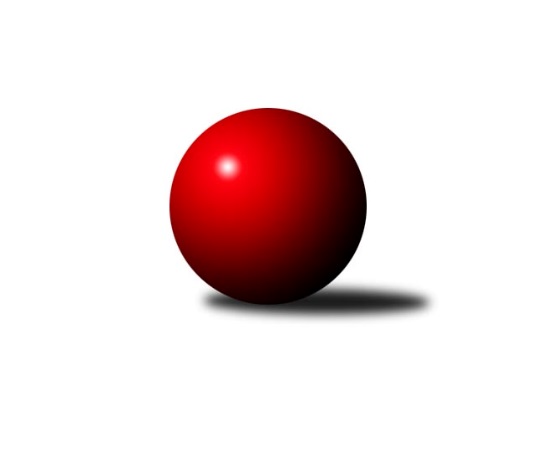 Č.10Ročník 2019/2020	1.12.2019Nejlepšího výkonu v tomto kole: 1289 dosáhlo družstvo: KK Orel IvančiceJihomoravský KP dorostu 2019/2020Výsledky 10. kolaSouhrnný přehled výsledků:KK Slovan Rosice	- KK Moravská Slávia Brno	2:2	1144:1132	3.0:3.0	30.11.SKK Dubňany 	- SK Baník Ratíškovice A	3:1	1174:1066	4.0:2.0	1.12.KK Blansko 	- TJ Sokol Vracov B	2:2	1044:1104	3.0:3.0	1.12.SK Podlužan Prušánky 	- TJ Sokol Mistřín 	1:3	1082:1179	2.0:4.0	1.12.KK Orel Ivančice	- KK Vyškov	3:1	1289:1246	4.0:2.0	1.12.Tabulka družstev:	1.	KK Orel Ivančice	9	8	1	0	32.0 : 4.0 	47.0 : 7.0 	 1291	17	2.	TJ Sokol Mistřín	9	6	3	0	28.0 : 8.0 	34.0 : 20.0 	 1192	15	3.	KK Vyškov	9	4	3	2	21.0 : 15.0 	31.0 : 23.0 	 1174	11	4.	SK Baník Ratíškovice A	9	4	1	4	18.0 : 18.0 	26.0 : 28.0 	 1139	9	5.	SKK Dubňany	9	4	1	4	17.5 : 18.5 	25.5 : 28.5 	 1105	9	6.	TJ Sokol Vracov B	9	4	1	4	17.0 : 19.0 	28.0 : 26.0 	 1079	9	7.	SK Baník Ratíškovice B	9	4	1	4	17.0 : 19.0 	27.0 : 27.0 	 1106	9	8.	KK Slovan Rosice	10	2	5	3	19.0 : 21.0 	30.5 : 29.5 	 1148	9	9.	KK Blansko	9	1	3	5	10.0 : 26.0 	21.0 : 33.0 	 1048	5	10.	SK Podlužan Prušánky	9	1	2	6	12.0 : 24.0 	18.0 : 36.0 	 1013	4	11.	KK Moravská Slávia Brno	9	1	1	7	8.5 : 27.5 	12.0 : 42.0 	 993	3Podrobné výsledky kola:	 KK Slovan Rosice	1144	2:2	1132	KK Moravská Slávia Brno	Karolína Fabíková	 	 202 	 173 		375 	 0:2 	 417 	 	210 	 207		Mirek Mikáč	Viktorie Vitamvásová	 	 211 	 171 		382 	 1:1 	 393 	 	184 	 209		Nikola Novotná *1	Kristýna Klištincová	 	 179 	 208 		387 	 2:0 	 322 	 	160 	 162		Josef Němečekrozhodčí: Vedoucí družstvastřídání: *1 od 51. hodu Jindřich DoleželNejlepší výkon utkání: 417 - Mirek Mikáč	 SKK Dubňany 	1174	3:1	1066	SK Baník Ratíškovice A	Michal Veselý	 	 176 	 186 		362 	 0:2 	 381 	 	189 	 192		Adam Podéšť	Tomáš Kubík	 	 187 	 216 		403 	 2:0 	 318 	 	163 	 155		Tomáš Květoň	Aleš Zlatník	 	 214 	 195 		409 	 2:0 	 367 	 	193 	 174		Matěj Ingrrozhodčí: Nejlepší výkon utkání: 409 - Aleš Zlatník	 KK Blansko 	1044	2:2	1104	TJ Sokol Vracov B	Nikola Dvořáková	 	 144 	 144 		288 	 0:2 	 392 	 	198 	 194		Michaela Škarecká	Vít Janáček	 	 189 	 208 		397 	 1:1 	 365 	 	191 	 174		Stanislav Vacenovský	Jan Kotouč	 	 191 	 168 		359 	 2:0 	 347 	 	182 	 165		Adam Baťkarozhodčí: Vedoucí družstevNejlepší výkon utkání: 397 - Vít Janáček	 SK Podlužan Prušánky 	1082	1:3	1179	TJ Sokol Mistřín 	Kryštof Čech	 	 193 	 198 		391 	 2:0 	 312 	 	149 	 163		Ludvík Vašulka	Pavlína Sedláčková	 	 170 	 160 		330 	 0:2 	 443 	 	216 	 227		Martin Šubrt	Anna Poláchová	 	 201 	 160 		361 	 0:2 	 424 	 	210 	 214		Petr Valášekrozhodčí: Zdeněk ZálešákNejlepší výkon utkání: 443 - Martin Šubrt	 KK Orel Ivančice	1289	3:1	1246	KK Vyškov	Vojtěch Šmarda	 	 195 	 202 		397 	 0:2 	 430 	 	217 	 213		Darina Kubíčková	Jan Svoboda	 	 219 	 232 		451 	 2:0 	 403 	 	207 	 196		Sabina Šebelová	Martin Maša	 	 218 	 223 		441 	 2:0 	 413 	 	203 	 210		Vendula Štrajtovározhodčí: František ZemekNejlepší výkon utkání: 451 - Jan SvobodaPořadí jednotlivců:	jméno hráče	družstvo	celkem	plné	dorážka	chyby	poměr kuž.	Maximum	1.	Martin Maša 	KK Orel Ivančice	454.00	305.0	149.0	3.4	5/6	(477)	2.	Vojtěch Šmarda 	KK Orel Ivančice	429.25	296.8	132.5	6.6	6/6	(456)	3.	Petr Valášek 	TJ Sokol Mistřín 	428.85	289.6	139.3	5.4	5/5	(465)	4.	Jan Svoboda 	KK Orel Ivančice	426.00	305.2	120.8	7.9	6/6	(451)	5.	Aleš Zlatník 	SKK Dubňany 	412.67	289.6	123.1	8.6	6/6	(462)	6.	Viktorie Vitamvásová 	KK Slovan Rosice	407.77	283.7	124.1	8.7	5/5	(433)	7.	Vendula Štrajtová 	KK Vyškov	399.17	283.7	115.5	10.4	4/5	(413)	8.	Vít Janáček 	KK Blansko 	395.71	279.3	116.4	11.9	6/6	(437)	9.	Vojtěch Toman 	SK Baník Ratíškovice A	393.20	290.6	102.7	14.2	5/6	(421)	10.	Karolína Fabíková 	KK Slovan Rosice	390.17	281.7	108.5	10.1	5/5	(425)	11.	Darina Kubíčková 	KK Vyškov	388.93	277.4	111.5	11.9	5/5	(430)	12.	Michaela Škarecká 	TJ Sokol Vracov B	388.44	276.8	111.6	11.3	5/5	(440)	13.	Martina Koplíková 	SK Baník Ratíškovice B	386.20	280.5	105.7	11.8	5/6	(434)	14.	Lucie Horalíková 	KK Vyškov	385.75	275.2	110.6	10.5	4/5	(408)	15.	Adam Podéšť 	SK Baník Ratíškovice A	381.06	271.1	110.0	11.8	6/6	(431)	16.	Taťána Tomanová 	SK Baník Ratíškovice B	376.33	267.3	109.0	11.8	6/6	(411)	17.	Tomáš Květoň 	SK Baník Ratíškovice A	371.00	274.0	97.0	15.8	6/6	(426)	18.	Jaroslav Harca 	SKK Dubňany 	369.60	269.6	100.0	12.9	5/6	(397)	19.	Stanislav Vacenovský 	TJ Sokol Vracov B	366.40	269.4	97.0	15.9	5/5	(400)	20.	Kristýna Ševelová 	SK Baník Ratíškovice B	362.79	269.1	93.7	14.0	6/6	(416)	21.	Josef Němeček 	KK Moravská Slávia Brno	354.60	259.3	95.4	14.6	4/5	(404)	22.	Jan Kotouč 	KK Blansko 	354.21	256.6	97.6	15.8	6/6	(385)	23.	Kristýna Klištincová 	KK Slovan Rosice	350.20	255.3	94.9	15.0	5/5	(387)	24.	Kryštof Čech 	SK Podlužan Prušánky 	344.25	245.4	98.9	16.3	5/6	(392)	25.	Ludvík Vašulka 	TJ Sokol Mistřín 	339.45	249.8	89.7	15.3	5/5	(387)	26.	Pavlína Sedláčková 	SK Podlužan Prušánky 	336.58	239.7	96.9	18.3	6/6	(355)	27.	Anna Poláchová 	SK Podlužan Prušánky 	333.92	241.0	92.9	17.6	6/6	(389)	28.	Adam Baťka 	TJ Sokol Vracov B	324.35	243.8	80.6	21.5	5/5	(370)	29.	Nikola Dvořáková 	KK Blansko 	311.39	235.9	75.4	22.5	6/6	(344)	30.	Tomáš Kubík 	SKK Dubňany 	305.10	227.1	78.0	15.7	5/6	(403)	31.	Jindřich Doležel 	KK Moravská Slávia Brno	297.19	221.1	76.1	21.5	4/5	(339)	32.	Nikola Novotná 	KK Moravská Slávia Brno	269.50	207.1	62.4	27.8	4/5	(291)		Martin Šubrt 	TJ Sokol Mistřín 	439.44	303.9	135.6	4.6	3/5	(462)		Mirek Mikáč 	KK Moravská Slávia Brno	435.67	302.0	133.7	6.7	3/5	(455)		Simona Maradová 	TJ Sokol Mistřín 	406.17	283.5	122.7	8.8	3/5	(435)		Sabina Šebelová 	KK Vyškov	401.38	286.4	115.0	10.9	2/5	(448)		Silvie Kupčíková 	KK Vyškov	376.00	278.5	97.5	19.5	2/5	(383)		Jakub Kovář 	KK Orel Ivančice	372.00	271.0	101.0	13.0	2/6	(381)		Matěj Ingr 	SK Baník Ratíškovice A	366.50	265.0	101.5	13.8	2/6	(383)		Michal Veselý 	SKK Dubňany 	366.00	272.0	94.0	16.2	2/6	(388)		Patrik Sedláček 	SK Podlužan Prušánky 	347.00	265.5	81.5	17.0	2/6	(363)		Lukáš Gajdík 	SK Baník Ratíškovice B	324.00	248.0	76.0	22.0	1/6	(324)		Adéla Příkaská 	SK Baník Ratíškovice B	290.00	232.0	58.0	26.0	1/6	(290)Sportovně technické informace:Starty náhradníků:registrační číslo	jméno a příjmení 	datum startu 	družstvo	číslo startu
Hráči dopsaní na soupisku:registrační číslo	jméno a příjmení 	datum startu 	družstvo	Program dalšího kola:11. kolo15.12.2019	ne	9:00	TJ Sokol Vracov B - KK Orel Ivančice	15.12.2019	ne	10:00	SK Baník Ratíškovice A - SK Baník Ratíškovice B	15.12.2019	ne	10:00	KK Moravská Slávia Brno - KK Blansko 				KK Slovan Rosice - -- volný los --	15.12.2019	ne	10:00	TJ Sokol Mistřín  - SKK Dubňany 	15.12.2019	ne	10:00	KK Vyškov - SK Podlužan Prušánky 	Nejlepší šestka kola - absolutněNejlepší šestka kola - absolutněNejlepší šestka kola - absolutněNejlepší šestka kola - absolutněNejlepší šestka kola - dle průměru kuželenNejlepší šestka kola - dle průměru kuželenNejlepší šestka kola - dle průměru kuželenNejlepší šestka kola - dle průměru kuželenNejlepší šestka kola - dle průměru kuželenPočetJménoNázev týmuVýkonPočetJménoNázev týmuPrůměr (%)Výkon8xJan SvobodaOrel Ivančice4513xMartin ŠubrtMistřín116.534434xMartin ŠubrtMistřín4437xJan SvobodaOrel Ivančice114.264517xMartin MašaOrel Ivančice4417xMartin MašaOrel Ivančice111.734412xDarina KubíčkováVyškov A4305xPetr ValášekMistřín111.534246xPetr ValášekMistřín4245xAleš ZlatníkDubňany110.234093xMirek MikáčMS Brno4173xDarina KubíčkováVyškov A108.94430